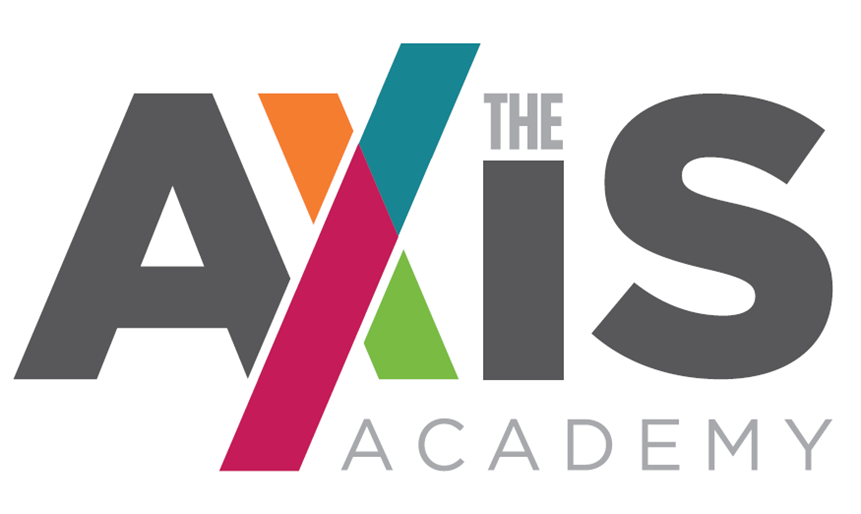 A specialist provision for students with Social, Emotional and Mental Health needs, with specific focus on mental health difficulties.ART TEACHER RECRUITMENT PACKART TEACHERPay Scale: MPSThe Axis AcademyLodgefields Drive Crewe	Cheshire	CW2 8TUCONTENTSLetter from Head teacher Application + Selection process and scheduleThe Axis Academy story and visionArt Teacher Role and Job DescriptionArt Teacher Person Specification and assessment criteriaSafer Recruitment and Selection Policy StatementNote re: Free school building and locationSchool Holidays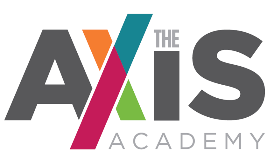 Dear ApplicantThank you for your interest in our Art Teacher vacancy.This vacancy at The Axis Academy is an outstanding opportunity.  If successful, you will play a key role in setting up a brand new Art curriculum in a brand new specialist school. This is a unique opportunity to become part of a team that will change the lives of children with Social, Emotional and Mental Health needs (SEMH).We are working hard to build a reputation of being extremely versatile, developing personalised programmes of study so all achieve.  The Axis Academy opened September 2020 for students aged 10 - 14. As a specialist school this is a rare opportunity that will give you the chance to help develop an education system that truly focuses on the individual. The Axis Academy will become a beacon of outstanding practice in SEMH specialist provision and this role will provide an exceptional prospect to help craft the foundations of successful education.We are looking for someone who will enjoy challenge along with the tremendous opportunity to join an incredibly hard-working staff team and help create an outstanding provision. We want our staff to empower children to succeed and show a patient and nurturing approach in order to unlock a child’s potential. The Art Teacher will bring fresh ideas and stimulus to our already successful plans. You have the opportunity to create an inclusive curriculum which will inspire and excite. If you feel that The Axis Academy may be the right place for you, I hope you will consider applying for the post. If you have any further questions, or would like to have an informal chat, then please do not hesitate to get in touch.I look forward to hearing from you.Yours sincerelyEmma ColleyHead teacherThe Axis Academy Art Teacher Recruitment and Selection ProcessYou are asked to complete The Axis Academy Application Form which is attached.You are asked to include as part of or separate from the Application Form, a Letter of Application that addresses the items listed under desirable criteria on the attached Art teacher Person Specification & Assessment Criteria. Please keep this letter as brief and to the point as possible (no more than 2 sides). You are asked to return your Application Form & Letter of Application by email to;FAO: Mrs. Emma Colley to admin@theaxisacademy.org   The deadline for applications is: Midday on Friday 2nd July 2021Interviews will be held: Week Commencing Monday 5th 	July 2021Start Date: 1st September 2021If you would like further information please contact admin@theaxisacademy.org or alternatively telephone: 07761 510 969 The Axis Academy Educational VisionOur Mission and Vision.It is our mission to provide children with a wealth of education which doesn’t just focus on academic achievements. It is our drive to implement a holistic approach to supporting children in order for them to feel safe, develop self-worth, be happy and have true informed perspective, through quality education. We will offer a wide and varied curriculum which will inspire and excite them so that children feel ambitious and empowered to succeed. Ultimately we want to unlock every child’s potential, reaching out to every possibility within them, making sure we have the most impact for their future.Through a diverse and carefully tailored curriculum, and positive, understanding and empathetic staff students’ anxieties will reduce and their emotional well-being will improve and students will become confident and functioning members of society.We want to motivate children, to inspire their minds and encourage them to think outside of the box. We want children to believe in their dreams, to believe that it is possible for them to accomplish anything they want and make it a reality, giving children a purpose in life and the confidence to believe in themselves. This is not just an aim but a devout commitment.To deliver the vision the Art Teacher will work in collaboration with the Head teacher focusing on three key themes:Re-connecting raising aspiration and motivatingA whole education, recognising that essential pre-cursors to academic success are personal and emotional development, independent living and decision-making skills and discovering meaningful interests and goalsA personalised curriculum including specific engagement activities based on the interests of each individual learnerPositive and trusted adult role models in the form of Learning Mentors and qualified teachers recruited for their enthusiasm for working with disconnected young people and their ability to understand and adapt, in order to meet the needs of the students Opportunities to support social and emotional needs through individualised programmes and a varied curriculumUnlocking every child’s potentialThe curriculum will determine the knowledge and skills students will learn at each stage.  It will be planned efficiently to deliver exceptional lessons where students make outstanding progress, and are able to relate their learning to the wider worldIndividualised learning programmes, based on the interests and skills of the students, and which draw upon the diverse range of pastoral, vocational, engagement and personal and social development activitiesSmall groups of students (max 1:10) with capability to offer 1 to 1 student supportPractical application of English and Maths to develop skills that prepare for accreditation and work towards independence and social integrationRecognising and celebrating achievementPositive learning environments with praise for success and recognition of achievementRegular liaison with parents and carers to involve them fully in the education of their children including weekly progress telephone callsCelebration of success through weekly celebrations with students and staff, rewards for targeted elements and high profile annual celebration eventsRelevant vocational learning that broadens the curriculum offer to students providing the opportunity to support their classroom learning by gaining practical skills in the workplace, and ultimately allowing them to achieve recognised qualificationsEnglish Teacher Job DescriptionKey PrioritiesSupport the vision and direction of the schoolProvide an engaging Art curriculum within the academy Deliver and Maintain effective learning and teaching throughout schoolUndertake Performance Management & Line Management responsibilities for a learning mentorDeploy resources efficiently and effectively to meet specific objectives in line with English strategic plans.Ensure effective pastoral care and emotional wellbeing support throughout the schoolTo be responsible for the day to day impact of English across the curriculumWillingness to demonstrate a flexible approach to the curriculum to meet school requirementsTeaching and LearningThe Art teacher of The Axis Academy will help secure and sustain effective teaching and learning throughout the Academy, monitor and evaluate the progress made in Art and present students’ achievement, effectively using baselines to track set targets for improvements.  He/she will:Deliver the teaching of Art within the school and other subjects throughout the school as and when requiredSupport and maintain an environment and a code of behaviour and discipline which promotes and secures good teaching, effective learning and high standards of achievementSupport and maintain the mental health and Wellbeing of the students which promotes and secures good teaching, effective learning and high standards of achievementHelp organise the Art Curriculum and its assessment and work with the SLT to monitor and evaluate it in order to identify areas for improvementEnsure that the curriculum and assessments meet National Curriculum requirementsEnsure that improvements in literacy, numeracy and are priority targets for all students across schoolDeliver and support the PHSRE programmes across the schoolPartnership WorkingSupport in establishing a culture and Art curriculum which fulfils the aims and requirements of the whole school community as set out in the visionSeek opportunities to invite parents and carers, into The Axis Academy to enrich student experience and to promote The Axis Academy’s value to the wider communityCollaborate with staff, to actively promote the British values, academic, spiritual, moral, social, emotional and cultural well-being of students and their familiesRepresent The Axis Academy at relevant meetings, as and when requiredHealth and Safety / Child ProtectionTo help ensure that health and safety standards meet statutory requirements, monitoring health and safety matters within the school, particularly ensuring that all members of staff take reasonable care for the health and safety of themselves and othersTo help ensure that Child Protection and Safeguarding procedures and Department of Health assessments of Children in Need are rigorously complied with, and that the welfare and health and safety of students are of prime considerationTo promote the safety and well-being of students and staffTo ensure good order and discipline of students and staffENGLISH TEACHERThe Axis AcademyAccountable to: School Senior Leadership TeamPERSON SPECIFICATIONThe successful candidate would be expected to maintain a well-organised, creative, safe and friendly environment for living and learning and hence enhance the ethos of the school.  Candidates are asked to address as many of the person specifications as possible in their application.Note re Free School building and locationThe school is located on Lodgefields Drive in Crewe and opened September 2020.Note re: Free School holidaysBefore applying, please be aware that The Axis Academy will adopt a different holiday calendar to other schools.  Each half term will be approximately six weeks in duration with a two week break in between.  This will mean that summer break will be approximately 4 weeks in duration. For further clarification please contact admin@theaxisacademy.org CriteriaEssentialDesirableEvidenceQualifications/EducationQualified Teacher StatusA degree or equivalentEvidence of further professional developmentRecognised behaviour / curriculum / SEMH qualificationApplication/Interview/CertificateTeaching ExperienceProven ability to :Set high expectation which inspire, motivate and challenge studentsPromote good progress and outcomes by studentsDemonstrate full subject and curriculum knowledgePlan and teach well-structured lessonsAdapt teaching to respond to the strengths and needs of all studentsMake accurate and productive use of  assessmentManage behaviour effectively to ensure a good and safe learning environmentFulfil wider professional responsibilitiesCommunicate and work effectively in a multi-disciplinary school team including parents/guardians and other external agenciesCommitment to school-wide focus on student attainmentAbility to motivate and inspireEvidence of having led whole school learning and teach strategy.Demonstration of high expectationsSuccess with students who are below expected levelsWork with disconnected studentsApplication/ Interview/      ReferencesProfessional /Personal SkillsProven ability to:Demonstrate the ability to deliver at least good classroom practiceGood organisational skills Use assessment effectively to inform student’s progress and to analyse data to help the target setting process.Generate enthusiasm for new ideas in both students and staffInspire others with confidenceCommunicate effectively to groups and individuals, orally and in writingResolve conflict through active listening and negotiationDemonstrate a flexible approach and a willingness to listen to othersProvide advice and guidance to parents and carers in a positive and clear mannerRemain calm when working under pressureAbility to show patience and empathyEvidence of coaching and/or mentoringAble to effectively resolve personnel issuesTraining and understanding of child protectionTraining and experience of working with students with a variety of mental health needsApplication/ Interview/ReferencesCurriculum & Personal  ManagementAbility to analyse situations, prioritise and help to implement realistic solutionsAbility to establish and develop good relationships with all involved in the schoolCommitment to the school’s wider communityWillingness to deliver and support extra-curricular activitiesAbility to inspire all in a love of learning for your subjectProven ability in leading a staff CPD session on a subject areaExperience of supporting staffEffective liaison with Governors and a good understanding of their roleApplication/ Interview/ReferencesKnowledge and understandingDemonstrate a good level and understanding of ICTKnowledge of how to deal with safeguarding issues in schoolAwareness of current developments in education and the implications of these.Understand how to plan appropriate interventionsBehaviour management techniques for groups and individualsKnow how to develop effective rapport with students, this being based on high expectations and establish a purposeful learning environmentKnowledge and experience of current good practice and development in special education provisionKnowledge of successful practice in teaching hard to reach students.Knowledge of how to promote independence for young people with complex needsBehaviour Management trainingMental Health trainingKnowledge of OFSTED FrameworkApplication/ Interview/      ReferencesShaping the Future /PhilosophyDemonstrate and communicate clear ideas to promote the schools vision and ethosExpectation of high achievement of all studentsEvidence and understanding and commitment to equality of opportunityRespect for students’ individual differenceCommitment to parental partnership in education and developing links between school, home and the communityApplication / InterviewCriteriaEssentialDesirableEvidenceDeveloping Self and Working with Others Excellent interpersonal skillsCommitment to one’s own continuing professional developmentAbility to work as part of a teamAbility to make and take decisions and set priorities Able to gain and maintain the confidence and respect of colleagues, students, parents and multi professionalsAn ability to work in partnership with those agencies that work with the schoolHave energy and perseveranceBe confident and enthusiasticBe reliable and have integrityEvidence of delivering staff training for staff, Governors and ParentsApplication / Interview/      ReferencesSecuring AccountabilityApplication of the need to delegate responsibility with accountability for area of responsibilityCommunicate to staff teams effectivelyApplication /Interview            /ReferencesStrengthening CommunityAn ability to establish and maintain positive partnerships with parents, students and communitiesAwareness of the need to develop a school culture responsive to the nature of the school’s communitiesWork in the wider community.Application / InterviewApplication / InterviewOther RequirementsPositive recommendation from present employerGood attendance recordLetterReference